                       Цифровой мир: надежные смарт-устройства» - девиз Всемирного дня прав потребителей на 2019 годВсемирный день прав потребителей проводится ежегодно 15 марта, начиная с 1983 года, а с 1994 года широко отмечается и в Российской Федерации.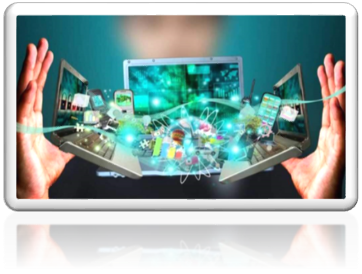 По сложившейся традиции Международная Федерация потребительских организаций (CI) каждый год определяет тематику Всемирного дня прав потребителей.Так, 15 марта 2019 года Всемирный день прав потребителей пройдет под девизом «Trusted Smart Products» - «Цифровой мир: надежные смарт-устройства».К смарт-устройствам традиционно относится так называемая «умная электроника»: смартфоны, носимые фитнес-трекеры, голосовые помощники, «умные» телевизоры, часы, розетки и т.п. Такие смарт-продукты отличаются тем, что имеют функции подключения к Интернету и они непосредственно получают, собирают и отправляют самые различные данные о потребителях и потребительском поведении. В мире в настоящее время насчитывается 23,1 миллиарда смарт-устройств, что превышает число людей в три раза.По мере того, как все больше людей подключаются к Интернету во всех уголках планеты, смарт-устройства вскоре станут повседневной реальностью для потребителей во всем мире, что ознаменует коренное изменение процесса взаимодействия людей с умной электроникой, носимыми гаджетами и продвинутыми услугами.Появление «умных» технологий приносит много возможностей для потребителей, однако существуют некоторые серьезные причины для беспокойства: отсутствие безопасности или обнаружение всевозможных сетевых уязвимостей или утечек информации, нарушение конфиденциальности личных данных и не раскрытие информации о рисках, а также отсутствие ясности в отношении того, кто несет ответственность при возникновении возможных убытков.Цифровые технологии уже третий год подряд формируют тематику Всемирного дня прав потребителей. В 2018 году этот день проходил под девизом «Making digital marketplaces fairer» - «Сделаем цифровые рынки справедливыми и честными», в 2017 году в качестве девиза был предложен слоган «Consumer Rights in the Digital Age» - «Потребительские права в цифровую эпоху».Главным трендом роста потребительского рынка становится цифровизация общества, появление культуры не только оплаты услуг и товаров онлайн, но и активное использование новых технологий распознавания лиц и отпечатков пальцев, геолокационных и облачных сервисов, связанных между собой цифровых продуктов и смарт-устройств, виртуальных помощников, обладающих искусственным интеллектом.Кроме того, согласно программе «Цифровая экономика РФ», к 2024 году в России должно появиться минимум 10 высокотехнологичных и конкурентоспособных на глобальном рынке предприятий в сфере высоких технологий, 10 индустриальных цифровых платформ для основных отраслей экономики, 500 малых и средних предприятий в сфере создания цифровых технологий.Сегодня цифровые технологии изменили характер многих услуг и продуктов, так как встроенное программное обеспечение содержится во всё возрастающем количестве потребительских товаров.В этой связи является закономерным то, что в Стратегии государственной политики Российской Федерации в области защиты прав потребителей на период до 2030 года, утвержденной распоряжением Правительства Российской Федерации от 28 августа 2017 года №1837-р, подготовленной Роспотребнадзором во исполнение поручения Президента России по итогам заседания президиума Государственного совета по вопросу развития национальной системы защиты прав потребителей, прошедшего 18 апреля 2017 года, поставлены цели, задачи и принципы государственной политики в области защиты прав потребителей исходя из тех рисков, которые несет в себе стремительно меняющийся мир. В частности, через актуализацию и систематизацию потребительского законодательства, как одного из ключевых направлений работы на ближайшую перспективу. Важно, чтобы потребители обладали набором базовых, неснижаемых прав, независимо от того касается это, например, приобретения офлайн товаров и услуг или покупок в сети «Интернет». Тем более, что по мере глобального развития сегмента электронной коммерции и вовлечения в нее все большего числа активных пользователей сети «Интернет» потребуется не только изменение законодательства, но и реализация иных мер, которые для потребителей новой цифровой эпохи обеспечат достаточный уровень защиты, комфорта и безопасности при совершении дистанционных покупок.Предстоящий Всемирный день прав потребителей будет хорошим поводом еще раз обратить внимание на то, что прогресс цифровых технологий должен прежде всего учитывать разносторонние интересы потребителей: это и право на качество и безопасность «умной электроники», и право знать о том, как собирается, обрабатывается и используется личная информация.